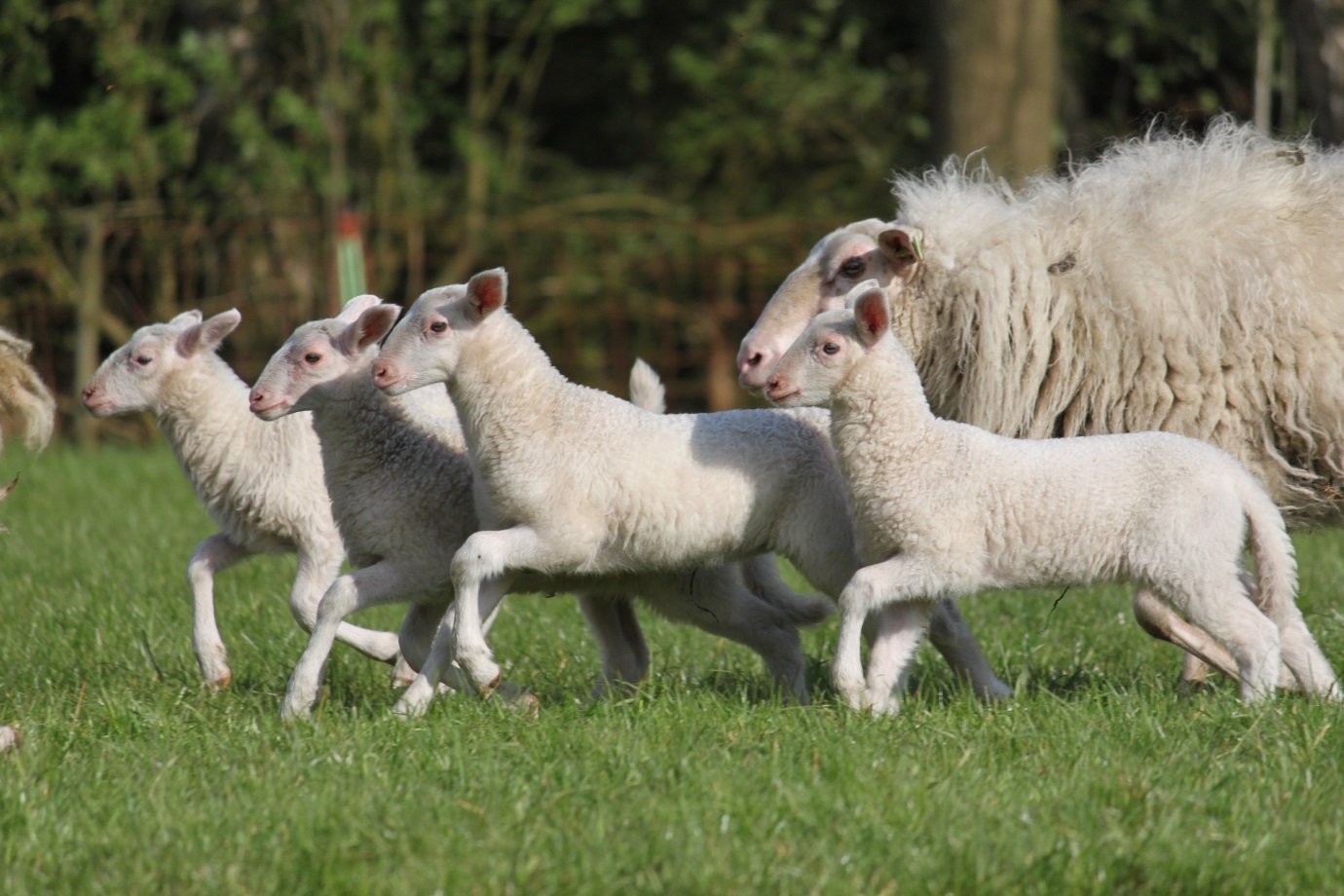 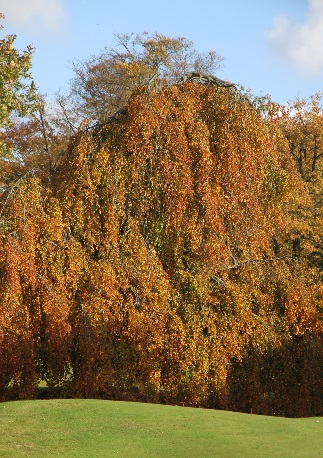 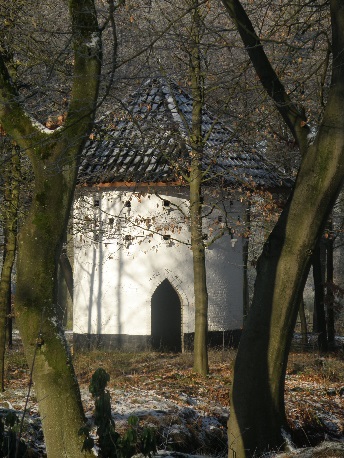 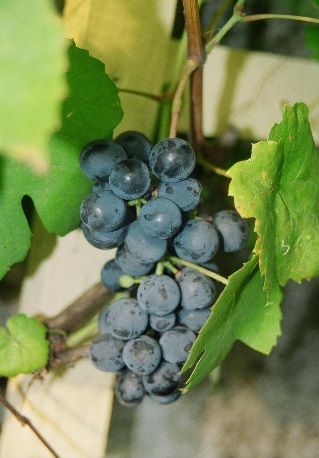 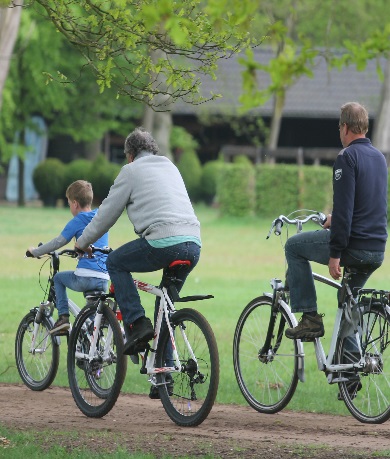 Hierbij machtigt ondergetekende de Stichting Vrienden van de Historische BuitenplaatsNaam		Adres		Postcode	    Woonplaats	Email		Telefoon	Om tot wederopzegging jaarlijks in januari een bedrag van €   af te schrijven van zijn/haar bank/girorekening met nummer [IBAN]  Datum: 	Controleer bovenstaande gegevens goed en zet het kruisje aan voordat u dit formulier verstuurd Stuur het ingevulde formulier naar info@landgoedmaarsbergen.nl